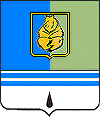 ПОСТАНОВЛЕНИЕАДМИНИСТРАЦИИ ГОРОДА КОГАЛЫМАХанты-Мансийского автономного округа – ЮгрыОт «31» июля  2017 г.				                                                      № 1625О внесении изменения в постановление Администрации города Когалыма от 11.10.2011 №2521В соответствии с пунктом 3 статьи 1 Федерального закона от 07.06.2017 №109-ФЗ «О внесении изменений в Федеральный закон «Об основах системы профилактики безнадзорности и правонарушений несовершеннолетних» и статью 15.1 Федерального закона «Об информации, информационных технологиях и о защите информации» в части установления дополнительных механизмов противодействия деятельности, направленной на побуждение детей к суицидальному поведению», в целях приведения муниципального правового акта в соответствие с действующим законодательством:1. В постановление Администрации города Когалыма от 11.10.2011 №2521 «О территориальной комиссии по делам несовершеннолетних и защите их прав при Администрации города Когалыма» (далее – постановление) внести следующее изменение:1.1. Приложение 1 к постановлению изложить в редакции согласно приложению  к настоящему постановлению.2. Пункт 1.1 постановления Администрации города Когалыма от 11.03.2014 №475 «О внесении изменений в постановление Администрации города Когалыма от 11.10.2011 №2521» признать утратившим силу.3. Контроль за выполнением постановления возложить на заместителя главы города Когалыма С.В.Подивилова.Исполняющий обязанностиглавы города Когалыма    			                             Р.Я.Ярема                                                                                     Приложение                                                                            к постановлению  Администрации                                                                           города Когалыма                                                                           от 31.07.2017          №1625Положение о территориальной комиссии по делам несовершеннолетних и защите их прав при Администрации города Когалыма1. Общие положения1.1. Территориальная комиссия по делам несовершеннолетних и защите их прав при Администрации города Когалыма образована в соответствии с Федеральным законом от 24.06.1999 №120-ФЗ «Об основах системы профилактики безнадзорности и правонарушений несовершеннолетних» и Законом Ханты-Мансийского автономного округа - Югры от 12.10.2005 №74-оз «О комиссиях по делам несовершеннолетних и защите их прав в Ханты-Мансийском автономном округе - Югре и наделении органов местного самоуправления отдельными государственными полномочиями по образованию и организации деятельности комиссий по делам несовершеннолетних и защите их прав».1.2. Территориальная комиссия по делам несовершеннолетних и защите их прав при Администрации города Когалыма (далее - Комиссия) является постоянно действующим координирующим муниципальным органом системы профилактики безнадзорности и правонарушений несовершеннолетних.1.3. Порядок образования Комиссии и порядок осуществления отдельных государственных полномочий определяется законодательством Российской Федерации, законодательством Ханты-Мансийского автономного округа - Югры, настоящим Положением.1.4. Комиссия имеет печать, бланки, штампы установленного образца.1.5. Порядок ведения делопроизводства Комиссии утверждается постановлением Комиссии.2. Правовая основа и принципы деятельности КомиссииКомиссия в своей деятельности руководствуется Конституцией Российской Федерации, международными договорами Российской Федерации и ратифицированными ею международными соглашениями в сфере защиты прав детей, федеральными конституционными законами, федеральными законами, Законом Ханты-Мансийского автономного округа - Югры от 12.10.2005 №74-оз «О комиссиях по делам несовершеннолетних и защите их прав в Ханты-Мансийском автономном округе – Югре и наделении органов местного самоуправления отдельными государственными полномочиями по образованию и организации деятельности комиссий по делам несовершеннолетних и защите их прав», иными нормативными правовыми актами Ханты-Мансийского автономного округа - Югры, регулирующими вопросы защиты прав несовершеннолетних, Уставом города Когалыма, решениями Думы города Когалыма, постановлениями и распоряжениями Администрации города Когалыма, настоящим Положением.Деятельность Комиссии основывается на принципах:- законности;- демократизма;- уважительного отношения к несовершеннолетним и их родителям (законным представителям), единства прав и обязанностей несовершеннолетних, их родителей (законных представителей);- сохранения конфиденциальности информации о несовершеннолетнем и его родителях (законных представителях);- поддержки семьи и взаимодействия с ней в вопросах защиты прав и законных интересов несовершеннолетних;- ответственности должностных лиц и граждан за нарушение прав и законных интересов несовершеннолетних;- поддержки всех заинтересованных государственных, общественных объединений, граждан, трудовых коллективов предприятий, учреждений, организаций всех форм собственности и хозяйствования, религиозных конфессий и информирования их о своей работе.3. Состав КомиссииСостав Комиссии утверждается постановлением Администрации города Когалыма.Комиссию возглавляет председатель - заместитель главы города Когалыма.В состав Комиссии входят председатель Комиссии, два заместителя председателя Комиссии, ответственный секретарь Комиссии и члены Комиссии –  руководители (их заместители) субъектов системы профилактики безнадзорности и правонарушений несовершеннолетних города Когалыма (органов управления социальной защиты населения, органов местного самоуправления, осуществляющих управление в сфере образования, органов опеки и попечительства, органов по делам молодежи, органов управления здравоохранением, органов службы занятости, органов внутренних дел), представители иных органов (учреждений) и общественных объединений, осуществляющих меры по профилактике безнадзорности и правонарушений несовершеннолетних, в пределах своей компетенции. Также членами Комиссии могут быть представители религиозных конфессий, граждане, имеющие опыт работы с несовершеннолетними, депутаты соответствующих представительных органов, а также другие заинтересованные лица.Председатель Комиссии и его заместитель несут персональную ответственность за организацию работы Комиссии и представление отчетности о состоянии профилактики безнадзорности и правонарушений несовершеннолетних в соответствии с законодательством Российской Федерации и Ханты-Мансийского автономного округа – Югры.Председатель Комиссии:а) осуществляет руководство деятельностью Комиссии;б) председательствует на заседании Комиссии и организует её работу;в) имеет право решающего голоса при голосовании на заседании Комиссии;г) представляет Комиссию в государственных органах, органах местного самоуправления и иных организациях;д) утверждает повестку заседания Комиссии;е) назначает дату заседания Комиссии;ж) даёт заместителю председателя Комиссии, ответственному секретарю Комиссии, членам Комиссии обязательные к исполнению поручения по вопросам, отнесенным к компетенции Комиссии;з) представляет уполномоченным органам (должностным лицам) предложения по формированию персонального состава Комиссии;и) осуществляет контроль за исполнением плана работы Комиссии;к) обеспечивает представление установленной отчетности о работе по профилактике безнадзорности и правонарушений несовершеннолетних в порядке, установленном законодательством Российской Федерации и Ханты-Мансийского автономного округа - Югры.Заместитель председателя Комиссии:а) выполняет поручения председателя Комиссии;б) исполняет обязанности председателя Комиссии в его отсутствие;в) обеспечивает контроль за исполнением постановлений Комиссии;г) обеспечивает контроль за своевременной подготовкой материалов для рассмотрения на заседании Комиссии;Ответственный секретарь Комиссии:а) осуществляет подготовку материалов для рассмотрения на заседании Комиссии;б) выполняет поручения председателя и заместителя председателя Комиссии;в) отвечает за ведение делопроизводства Комиссии;г) оповещает членов Комиссии и лиц, участвующих в заседании Комиссии, о времени и месте заседания, проверяет их явку, знакомит с материалами по вопросам, вынесенным на рассмотрение Комиссии;д) осуществляет подготовку и оформление проектов постановлений, принимаемых Комиссией по результатам рассмотрения соответствующего вопроса на заседании;е) обеспечивает вручение копий постановлений Комиссии;Члены Комиссии осуществляют свои полномочия на общественных началах. Члены Комиссии обладают равными правами при рассмотрении и обсуждении вопросов (дел), отнесённых к компетенции Комиссии, и осуществляют следующие функции:а) участвуют в заседании Комиссии и его подготовке;б) предварительно (до заседания Комиссии) знакомятся с материалами по вопросам, выносимым на её рассмотрение;в) вносят предложения об отложении рассмотрения вопроса (дела) и о запросе дополнительных материалов по нему;г) вносят предложения по совершенствованию работы по профилактике безнадзорности и правонарушений несовершеннолетних, защите их прав и законных интересов, выявлению и устранению причин и условий, способствующих безнадзорности и правонарушениям несовершеннолетних;д) направляют в Комиссию в установленный председателем (заместителем председателя) Комиссии срок предложения в проекты решений по вопросам повестки заседания, регламента совещания (семинара, дискуссионной площадки, конференции) Комиссии;е) участвуют в обсуждении решений, принимаемых Комиссией на заседаниях, совещаниях (семинарах, дискуссионных площадках, конференциях) по рассматриваемым вопросам (делам) и голосуют при их принятии;ж) составляют протоколы об административных правонарушениях в случаях и порядке, предусмотренных Кодексом Российской Федерации об административных правонарушениях;з) посещают организации, обеспечивающие реализацию несовершеннолетними их прав на образование, труд, отдых, охрану здоровья и медицинскую помощь, жилище и иных прав, в целях проверки поступивших в Комиссию сообщений о нарушении прав и законных интересов несовершеннолетних, наличии угрозы в отношении их жизни и здоровья, ставших известными случаях применения насилия и других форм жестокого обращения с несовершеннолетними, а также в целях выявления причин и условий, способствовавших нарушению прав и законных интересов несовершеннолетних, их безнадзорности и совершению правонарушений;и) выполняют поручения председателя и заместителя председателя Комиссии.4. Основные задачи Комиссии Задачами комиссий являются:а) предупреждение безнадзорности, беспризорности, правонарушений и антиобщественных действий несовершеннолетних, выявление и устранение причин и условий, способствующих этому;б) обеспечение защиты прав и законных интересов несовершеннолетних;в) социально-педагогическая реабилитация несовершеннолетних, находящихся в социально опасном положении, в том числе связанном с немедицинским потреблением наркотических средств и психотропных веществ;г) выявление и пресечение случаев вовлечения несовершеннолетних в совершение преступлений и антиобщественных действий, а также случаев склонения их к суицидальным действиям.5. Основные направления деятельности Комиссии  5.1. Координирует деятельность органов и учреждений системы профилактики безнадзорности и правонарушений несовершеннолетних по предупреждению безнадзорности, беспризорности, правонарушений и антиобщественных действий несовершеннолетних, выявлению и устранению причин и условий, способствующих этому, обеспечению защиты прав и законных интересов несовершеннолетних, социально-педагогической реабилитации несовершеннолетних, находящихся в социально опасном положении, выявлению и пресечению случаев вовлечения несовершеннолетних в совершение преступлений, других противоправных и (или) антиобщественных действий, а также случаев склонения их к суицидальным действиям.5.2. Рассматривает в установленном порядке дела об административных правонарушениях несовершеннолетних, их законных представителей, иных лиц в случаях, предусмотренных Кодексом Российской Федерации об административных правонарушениях и законами Ханты-Мансийского автономного округа – Югры.  5.3. Осуществляет меры, предусмотренные законодательством Российской Федерации и Ханты-Мансийского автономного округа - Югры, по координации вопросов, связанных с соблюдением условий воспитания, обучения, содержания несовершеннолетних, а также с обращением с несовершеннолетними в учреждениях системы профилактики безнадзорности и правонарушений несовершеннолетних. 5.4. Организует проведение личного приёма несовершеннолетних, их законных представителей, иных граждан. 5.5. Организует рассмотрение жалоб, заявлений и сообщений о нарушении или ограничении прав и законных интересов несовершеннолетних. 5.6. Обращается в суд за защитой прав и законных интересов несовершеннолетних и принимает участие в рассмотрении судом дел, возбужденных по инициативе Комиссии, а также в случаях, предусмотренных федеральным законодательством. 5.7.  Подготавливает совместно с соответствующими органами и учреждениями представляемые в суд материалы по вопросам, связанным с содержанием несовершеннолетних в специальных учебно-воспитательных учреждениях закрытого типа, а также по иным вопросам, предусмотренным законодательством Российской Федерации.5.8.  Рассматривает информацию (материалы) о фактах совершения несовершеннолетними, не подлежащими уголовной ответственности в связи с недостижением возраста наступления уголовной ответственности, общественно опасных деяний и принимает решения о применении к ним мер воспитательного воздействия или о ходатайстве перед судом об их помещении в специальные учебно-воспитательные учреждения закрытого типа, а также ходатайства, просьбы, жалобы и другие обращения несовершеннолетних или их родителей (законных представителей), относящиеся к установленной сфере деятельности комиссии.5.9. Вносит в суды по месту нахождения специальных учебно-воспитательных учреждений закрытого типа совместно с администрацией указанных учреждений представления:о продлении срока пребывания несовершеннолетнего в специальном учебно-воспитательном учреждении закрытого типа не позднее чем за один месяц до истечения установленного судом срока пребывания несовершеннолетнего в указанном учреждении;о прекращении пребывания несовершеннолетнего в специальном учебно-воспитательном учреждении закрытого типа на основании заключения психолого-медико-педагогической комиссии указанного учреждения до истечения установленного судом срока, если несовершеннолетний не нуждается в дальнейшем применении этой меры воздействия (не ранее шести месяцев со дня поступления несовершеннолетнего в специальное учебно-воспитательное учреждение закрытого типа) или в случае выявления у него заболеваний, препятствующих содержанию и обучению в специальном учебно-воспитательном учреждении закрытого типа;о переводе несовершеннолетнего в другое специальное учебно-воспитательное учреждение закрытого типа в связи с возрастом, состоянием здоровья, а также в целях создания наиболее благоприятных условий для его реабилитации;о восстановлении срока пребывания несовершеннолетнего в специальном учебно-воспитательном учреждении закрытого типа в случае его самовольного ухода из указанного учреждения, невозвращения в указанное учреждение из отпуска, а также в других случаях уклонения несовершеннолетнего от пребывания в специальном учебно-воспитательном учреждении закрытого типа.5.10. Осуществляет не реже одного раза в год комплексный анализ полученных данных о положении детей в городе Когалыме и ежеквартальный анализ о правонарушениях и преступлениях, совершенных несовершеннолетними, в том числе по реализации профилактических мероприятий.    5.11. Принимает участие в разработке и реализации программ по предупреждению антиобщественных и асоциальных проявлений в поведении несовершеннолетних, устранению причин и условий, способствующих безнадзорности, беспризорности, совершению правонарушений несовершеннолетних, по защите прав и законных интересов несовершеннолетних.5.12. Вносит в установленном порядке предложения о привлечении к ответственности должностных лиц в случаях неисполнения ими постановлений Комиссии и непринятия мер по устранению нарушений прав и законных интересов несовершеннолетних, указанных в представлениях Комиссии. 5.13. Рассматривает в пределах своей компетенции материалы в отношении несовершеннолетних, совершивших общественно опасные деяния до достижения возраста, с которого наступает уголовная ответственность за эти деяния, а также в отношении несовершеннолетних, совершивших административные правонарушения до достижения возраста, с которого наступает административная ответственность. 5.14. Направляет информацию в соответствующие органы и учреждения системы профилактики безнадзорности и правонарушений несовершеннолетних о необходимости проведения индивидуальной профилактической работы с несовершеннолетними, привлекавшимися к административной ответственности; несовершеннолетними, вернувшимися из специальных учебно-воспитательных учреждений закрытого типа; несовершеннолетними, освобожденными из воспитательных колоний; с другими несовершеннолетними, нуждающимися в помощи и контроле со стороны органов и учреждений системы профилактики безнадзорности и правонарушений несовершеннолетних. 5.15. Направляет информацию в отношении несовершеннолетних, употребляющих спиртные напитки, наркотические средства, психотропные или одурманивающие вещества, в медицинские организации для осуществления соответствующих лечебно-профилактических и реабилитационных мер в случаях, предусмотренных законодательством Российской Федерации. 5.16.  Принимает решения на основании заключения психолого-медико-педагогической комиссии о направлении несовершеннолетних в возрасте от 8 до 18 лет, нуждающихся в специальном педагогическом подходе, в специальные учебно-воспитательные учреждения открытого типа с согласия родителей (законных представителей), а также самих несовершеннолетних в случае достижения ими возраста 14 лет. 5.17. Принимает постановления об отчислении несовершеннолетних из специальных учебно-воспитательных учреждений открытого типа. 5.18. Рассматривает представления органа, осуществляющего управление в сфере образования, об исключении несовершеннолетних, не получивших общего образования, из образовательной организации и по другим вопросам их обучения в случаях, предусмотренных Федеральным законом «Об образовании в Российской Федерации». 5.19. Даёт организациям, осуществляющим образовательную деятельность, согласие на отчисление несовершеннолетних обучающихся, достигших возраста 15 лет и не получивших основного общего образования. 5.20. Дает при наличии согласия родителей (законных представителей) несовершеннолетних обучающихся и органа местного самоуправления, осуществляющего управление в сфере образования, согласие на оставление несовершеннолетними, достигшими возраста 15 лет, общеобразовательной организации до получения основного общего образования. 5.21. Совместно с родителями (законными представителями) несовершеннолетних, достигших возраста 15 лет и оставивших общеобразовательные организации до получения основного общего образования, и органами местного самоуправления, осуществляющими управление в сфере образования, не позднее чем в месячный срок принимает меры по продолжению освоения несовершеннолетними образовательной программы основного общего образования в иной форме обучения и с согласия родителей (законных представителей) по трудоустройству таких несовершеннолетних. 5.22. Участвует в соответствии с федеральным законодательством в рассмотрении судом представления учреждения или органа, исполняющего наказание, об условно-досрочном освобождении осужденного несовершеннолетнего от отбывания наказания либо о замене ему неотбытой части наказания более мягким видом наказания. 5.23.  Даёт совместно с соответствующей государственной инспекцией труда согласие на расторжение трудового договора с работниками в возрасте до 18 лет по инициативе работодателя (за исключением случаев ликвидации организации или прекращения деятельности индивидуального предпринимателя).5.24. Обеспечивает оказание помощи в трудовом и бытовом устройстве несовершеннолетних, освобожденных из учреждений уголовно-исполнительной системы либо вернувшихся из специальных учебно-воспитательных учреждений, а также состоящих на учете в уголовно-исполнительных инспекциях, содействие в определении форм устройства других несовершеннолетних, нуждающихся в помощи государства.5.25. Участвует в разработке проектов нормативных правовых актов по вопросам защиты прав и законных интересов несовершеннолетних.5.26. Осуществляет иные полномочия, установленные законодательством Российской Федерации и Ханты-Мансийского автономного округа - Югры.6. Права Комиссии6.1. Запрашивать и получать из государственных органов, органов и учреждений системы профилактики безнадзорности и правонарушений несовершеннолетних, а также иных организаций необходимые сведения для работы Комиссии;6.2.Пользоваться имеющимися в органах местного самоуправления информационными ресурсами, содержащими сведения о несовершеннолетних, их законных представителях;6.3.Обращаться в суд с исками в соответствии с действующим законодательством Российской Федерации;6.4.Требовать от администрации по месту обучения или работы несовершеннолетних устранения недостатков воспитательной работы, создания наиболее благоприятных условий для их обучения или работы;6.5.Создавать в случае необходимости рабочие группы и комиссии, привлекая для работы в них специалистов из органов и учреждений системы профилактики безнадзорности и правонарушений несовершеннолетних;6.6.Применять меры воздействия в отношении несовершеннолетних, их законных представителей в случаях и порядке, предусмотренных законодательством;6.7.Рассматривать материалы, поступившие из органов и учреждений системы профилактики безнадзорности и правонарушений несовершеннолетних, на несовершеннолетних:уклоняющихся от получения основного общего образования;употребляющих наркотические средства или психотропные вещества без назначения врача либо употребляющих одурманивающие вещества;совершивших правонарушение, повлекшее применение меры административного наказания;совершивших правонарушение до достижения возраста, с которого наступает административная ответственность;освобожденных от уголовной ответственности вследствие акта об амнистии или в связи с изменением обстановки, а также в случаях, когда признано, что исправление несовершеннолетнего может быть достигнуто путем принудительных мер воспитательного воздействия;совершивших общественно опасное деяние и не подлежащих уголовной ответственности в связи с недостижением возраста, с которого наступает уголовная ответственность, или вследствие отставания в психическом развитии, не связанного с психическим расстройством;6.8.Вести прием несовершеннолетних, их законных представителей, иных лиц;6.9.Ставить перед соответствующими органами и учреждениями вопросы привлечения к ответственности должностных лиц за невыполнение постановлений и непринятия мер по исполнению представлений Комиссии. 6.10.Ходатайствовать в установленном порядке перед судом о неприменении наказания, применении более мягкого наказания, об условном осуждении и о применении других мер, предусмотренных законодательством в отношении несовершеннолетнего, привлеченного к уголовной ответственности, об изменении срока пребывания несовершеннолетнего в специальном учебно-воспитательном учреждении закрытого типа, возбуждать ходатайства о помиловании несовершеннолетнего;6.11.Ходатайствовать в установленном порядке перед администрацией воспитательной колонии об изменении условий отбывания наказания несовершеннолетним и применении к нему предусмотренных Уголовно-исполнительным кодексом Российской Федерации мер поощрения;6.12.Рассматривать материалы, поступившие из органов и учреждений системы профилактики безнадзорности и правонарушений несовершеннолетних, на законных представителей несовершеннолетних, не исполняющих или ненадлежащим образом исполняющих обязанности по воспитанию, обучению и содержанию несовершеннолетних, либо отрицательно влияющих на их поведение, либо жестоко обращающихся с ними; о доведении несовершеннолетних до состояния опьянения, потреблении наркотических веществ без назначения врача, совершении подростками в возрасте до шестнадцати лет нарушений правил дорожного движения, появлении в общественных местах в состоянии алкогольного опьянения; о распитии несовершеннолетними спиртных напитков или в связи с совершением ими других правонарушений;6.13.Принимать постановления по вопросам, отнесенным к компетенции Комиссии, обязательные для исполнения органами и учреждениями системы профилактики безнадзорности и правонарушений несовершеннолетних, предприятиями, учреждениями, организациями, должностными лицами;6.14.Утверждать межведомственные программы и координировать проведение индивидуальной профилактической работы органов и учреждений системы профилактики безнадзорности и правонарушений несовершеннолетних в отношении несовершеннолетних и семей с несовершеннолетними детьми, находящихся в социально опасном положении, по предупреждению случаев насилия и всех форм посягательств на жизнь, здоровье и половую неприкосновенность несовершеннолетних, привлекать социально ориентированные общественные объединения к реализации планов индивидуальной профилактической работы и контролировать их выполнение;6.15.Осуществлять мониторинг деятельности органов и учреждений системы профилактики безнадзорности и правонарушений несовершеннолетних города Когалыма в пределах и порядке, установленных законодательством Российской Федерации и Ханты-Мансийского автономного округа – Югры;6.16.Принимать участие в работе по ресоциализации несовершеннолетних, осужденных, содержащихся в воспитательных колониях, дислоцируемых в других субъектах Российской Федерации, и вправе в установленном порядке посещать указанные исправительные учреждения;6.17.Представлять в установленном порядке соответствующим субъектам системы профилактики безнадзорности и правонарушений несовершеннолетних города Когалыма предложения о совершенствовании работы по предупреждению безнадзорности, беспризорности, правонарушений и антиобщественных действий несовершеннолетних.7. Заседания Комиссии7.1. Комиссия осуществляет свою деятельность в соответствии с планом работы, который ежегодно принимается на заседании Комиссии и утверждается председательствующим.7.2. Заседания Комиссии проводятся по мере необходимости, но не реже одного раза в месяц.7.3.Заседания Комиссии являются правомочными, если на них присутствуют не менее половины ее членов. Члены комиссии участвуют в ее заседаниях без права замены.7.4. Председательствует на заседании Комиссии председатель либо заместитель председателя.7.5. О дне проведения заседания Комиссии извещается прокурор города Когалыма.7.6. Члены Комиссии при обсуждении и голосовании обладают равными правами. 7.7. Заседание Комиссии оформляется протоколом. Протокол подписывается председательствующим на заседании Комиссии и ответственным секретарем заседания Комиссии.8. Постановления Комиссии8.1. Комиссия в пределах своей компетенции принимает постановления, а в случае, установленном федеральным законодательством, - представления, обязательные для соответствующих органов, должностных лиц и граждан, в соответствии с законодательством Российской Федерации и Ханты-Мансийского автономного округа - Югры.В постановлениях Комиссии указываются:а) наименование Комиссии;б) дата, время и место проведения заседания;в) сведения о присутствующих и отсутствующих членах Комиссии;г) сведения об иных лицах, присутствующих на заседании;д) вопрос повестки дня, по которому вынесено постановление;е) содержание рассматриваемого вопроса;ж) выявленные по рассматриваемому вопросу нарушения прав и законных интересов несовершеннолетних (при их наличии);з) сведения о выявленных причинах и условиях, способствующих безнадзорности, беспризорности, правонарушениям и антиобщественным действиям несовершеннолетних (при их наличии);и) решение, принятое по рассматриваемому вопросу;к) меры, направленные на устранение причин и условий, способствующих безнадзорности, беспризорности, правонарушениям и антиобщественным действиям несовершеннолетних, которые должны предпринять соответствующие органы или учреждения системы профилактики безнадзорности и правонарушений несовершеннолетних, учреждения, предприятия, организации, должностные лица, граждане;л) сроки, в течение которых должны быть приняты меры, направленные на устранение причин и условий, способствующих безнадзорности, беспризорности, правонарушениям, антиобщественным действиям несовершеннолетних, защиту прав и законных интересов несовершеннолетних.8.2. Постановления Комиссии принимаются простым большинством голосов членов Комиссии, участвующих в заседании.8.3. Постановления подписываются председательствующим на заседании Комиссии и оформляются на бланке.8.4. Копии постановлений Комиссии направляются в заинтересованные ведомства, органы и учреждения системы профилактики безнадзорности и правонарушений несовершеннолетних в течение 5 рабочих дней со дня проведения заседания Комиссии.8.5. Постановления, принятые комиссией, обязательны для исполнения органами и учреждениями системы профилактики безнадзорности и правонарушений несовершеннолетних.8.6. Постановления Комиссии о мерах по административным правонарушениям принимаются и оформляются в соответствии с Кодексом Российской Федерации об административных правонарушениях.8.7. Постановление Комиссии может быть обжаловано в порядке, установленном законодательством Российской Федерации.9. Совещания (семинары, дискуссионные площадки,конференции) Комиссии9.1. Совещания (семинары, дискуссионные площадки, конференции) Комиссии проводятся в соответствии с постановлениями Комиссии либо по поручению её председателя.9.2. Председательствует на совещании (семинаре, дискуссионной площадке, конференции) председатель Комиссии или, по его поручению, заместитель председателя.9.3. Регламент проведения совещания (семинара, дискуссионной площадки, конференции) и список участников определяет председатель Комиссии или, по его поручению, заместитель председателя Комиссии.9.4. Решения, принятые на совещании (семинаре, дискуссионной площадке, конференции) Комиссии, обязательные для исполнения государственными органами, предприятиями, учреждениями и организациями независимо от организационно-правовых форм собственности и хозяйствования, должностными лицами, гражданами, оформляются на бланке и подписываются председательствующим.В решениях, принятых на совещании (семинаре, дискуссионной площадке, конференции) Комиссии, указываются:а) наименование Комиссии;б) дата, время и место проведения совещания (семинара, дискуссионной площадки, конференции) Комиссии;в) вопрос регламента совещания (семинара, дискуссионной площадки, конференции) Комиссии, по которому принято решение;г) решение, принятое по рассматриваемому вопросу;д) срок, в течение которого должны быть приняты меры, направленные на устранение причин и условий, способствующих безнадзорности, беспризорности, правонарушениям, антиобщественным действиям несовершеннолетних, защиту прав и законных интересов несовершеннолетних.9.5. Копии принятых решений на совещании (семинаре, дискуссионной площадке, конференции) Комиссии направляются в заинтересованные ведомства, органы и учреждения системы профилактики безнадзорности и правонарушений несовершеннолетних в течение 5 рабочих дней со дня проведения соответствующего мероприятия.9.6. Решения Комиссии, принятые на совещании (семинаре, дискуссионной площадке, конференции) Комиссии, могут быть обжалованы в порядке, установленном законодательством Российской Федерации.10. Отчёты Комиссии о работе по профилактике безнадзорностии правонарушений несовершеннолетнихКомиссия ежегодно формирует отчёты в соответствии с формами и сроками предоставления отчётов, предусмотренных поручениями комиссии по делам несовершеннолетних и защите их прав при Правительстве Ханты-Мансийского автономного округа - Югры. 